APSTIPRINĀTSRSU teritoriju, telpu un ēku ārējo daļu iznomāšanas izsoles komisijas sēdē2022.gada 31. maijā (Protokols Nr.1)Rīgas Stradiņa universitātei piederošā nekustamā īpašuma -Mārupes ielā 17 k-2, Rīgā, LV-1002, kadastra numurs 01000562050, ēkas ārējās daļas (jumta platības) iznomāšanas IZSOLES NOTEIKUMIVispārīgie noteikumiIzsoles noteikumi reglamentē veidu un kārtību, kādā tiek iznomāta Rīgas Stradiņa universitātei (turpmāk – Universitāte) piederošā manta (Nomas objekts). Nomas objekts: Universitātei uz īpašuma tiesību pamata piederošā nekustamā īpašuma Mārupes ielā 17 k-2, Rīgā, LV-1002, kadastra nr.01000562050, ēkas ārējā daļa (jumta platība) ar kopējo platību 200 kv.m.  Izsole: Nomas objekta iznomāšanas kārtība un veids, kas tiek īstenots atbilstoši Izsoles noteikumiem.Izsoles rīkotājs: Universitātes teritoriju, telpu un ēku ārējo daļu iznomāšanas izsoles komisija (turpmāk – Izsoles komisija), kas izveidota kā pastāvīgi funkcionējoša institūcija izsoles organizēšanai, vadīšanai un citu pienākumu, kas saistīti ar Nomas objekta iznomāšanu, pildīšanai. Izsoles komisija ir lemttiesīga 3 (trīs) cilvēku sastāvā:Izsoles komisijas priekšsēdētājs: Universitātes Infrastruktūras departamenta direktors Dainis Zemešs;Izsoles komisijas locekļi: Universitātes Juridiskā un iepirkumu departamenta direktore Sandija Mazlazdiņa un Universitātes Apsaimniekošanas un ēku uzturēšanas nodaļas vadītāja Laila Skrodele.Izsoles koordinators: Universitātes Infrastruktūras departamenta Apsaimniekošanas un ēku uzturēšanas nodaļas vadītāja Laila Skrodele, elektroniskā pasta adrese: Laila.Skrodele@rsu.lv, Tālr.: +371 67409090.Izsoles dalībnieks: jebkura fiziska vai juridiska persona, kura saskaņā ar spēkā esošajiem normatīvajiem aktiem un šiem Izsoles noteikumiem ir tiesīga piedalīties izsolē un reģistrēta kā Izsoles dalībnieks.Izsoles uzvarētājs: Izsoles dalībnieks, kurš par iznomājamo Nomas objektu piedāvājis augstāko cenu.Nosacītā cena: nomas maksas apmērs, no kura sākas nomas piedāvājumu iesniegšana par Nomas objektu (Izsoles sākumcena), kas noteikta atbilstoši 2018.gada 20.februāra Ministru kabineta noteikumu Nr.97 “Publiskas personas iznomāšanas noteikumi” 4.nodaļas nosacījumiem. Nosacītās cenas aprēķina periods ir viens mēnesis.Nosolītā cena: visaugstākā piedāvātā Nomas objekta cena.Pieteikums dalībai kustamās mantas izsolē: Izsoles noteikumu 1.pielikumā pievienotā pieteikuma veidlapa, ko persona, kura vēlas pieteikties dalībai izsolē (turpmāk – Nomas tiesību pretendents), aizpilda un Izsoles noteikumos noteiktajā kārtībā iesniedz Universitātei.Izsoles tiesisko pamatu nosaka 2018.gada 20.februāra Ministru kabineta noteikumi Nr.97 “Publiskas personas mantas iznomāšanas noteikumi”.Iznomājamā nomas objekta sastāvs un raksturojumsUniversitātei uz īpašuma tiesību pamata piederošais nekustamais īpašums:Nomas tiesību pretendents iznomāšanas sludinājumā noteiktajā termiņā (līdz pieteikuma iesniegšanas dienai) iepazīstas ar Nomas objekta atrašanās vietu dabā un tā faktisko stāvokli Izsoles rīkotāja pārstāvju klātbūtnē, iepriekš vienojoties ar Izsoles koordinatoru par Nomas objekta apskates laiku. Nomas objekta apskate dabā ir obligāta.Izsoles kārta, veids un izsoles izsludināšanas kārtībaNomas objekts tiek izsolīts 1. (pirmajā) izsolē.Izsoles veids: rakstiska izsole, norēķinus veicot euro.Izsoles sludinājums ne vēlāk kā 5 (piecas) darba dienas pirms izsoles sākuma datuma un laika tiek ievietots Universitātes tīmekļvietnē rsu.lv/izsoles. Izsoles sludinājumā tiek norādīta izsoles procesa informācija, tajā skaitā: Nomas objekta identificējošā informācija, atrašanās vieta, kadastra numurs, platība, lietošanas mērķis u.c. nomas objekta raksturojoša informācija, Nomas objekta  nosacītā cena, iznomāšanas termiņš, citi iznomāšanas noteikumi, tajā skaitā, nepieciešamie kapitālieguldījumi nomas objektā, tiesības nodot nomas objektu vai tā daļu apakšnomā, iznomātāja noteiktie nosacījumi pretendentam, izsoles veids un kārta, nomas tiesību pretendentu pieteikšanās termiņš, izsoles veids, Izsoles organizētāja nosaukums un informācija par to, kur un kad var iepazīties ar Izsoles noteikumiem, Nomas objekta apskates vieta un laiks, pieteikumu reģistrācijas un izsoles vieta un laiks.Izsoles noteikumi un Izsoles sludinājums pieejami un lejuplādējami Universitātes tīmekļvietnē rsu.lv/izsoles. Pēc Nomas tiesību pretendenta lūguma, Izsoles noteikumi tiek izsniegti personīgi vai nosūtot elektroniski uz personas norādīto elektroniskā pasta adresi. Lūgums par Izsoles noteikumu izsniegšanu piesakāms Izsoles koordinatoram elektroniski, nosūtot e-pasta vēstuli.Papildus informāciju un skaidrojumus par Izsoles noteikumiem Nomas tiesību pretendenti var saņemt, iesniedzot rakstveida pieprasījumu Izsoles koordinatoram.Nomas tiesību pretendentam ir pienākums sekot informācijai par izsoles norisi, kas tiks publicēta  Universitātes tīmekļvietnē rsu.lv/izsoles.Izsoles norises vieta un laiks un Nosacītā cena (Izsoles sākumcena) Nomas objekta iznomāšanas pirmā rakstiskā izsole notiks Universitātes telpās Kapseļu ielā 23, Rīgā, 1.stāva zāle, 2022.gada 08.jūnijā, pulksten 13:00. Nosacītā cena / Izsoles sākumcena: 570,00 EUR / mēnesī bez pievienotās vērtības nodokļa (turpmāk – PVN). Nomas maksa tiks aplikta ar pievienotās vērtības nodokli (turpmāk – PVN) 21%. Izsoles dalībnieku pieteikšanās un reģistrācijas kārtībaPar izsoles dalībnieku var kļūt ikviena rīcībspējīga fiziska vai juridiska persona, kura Izsoles sludinājumā noteiktajā termiņā un kārtībā ir iesniegusi Izsoles komisijai Pieteikumu dalībai iznomājamā nomas objekta izsolē (turpmāk – Pieteikums), saskaņā ar Izsoles noteikumu 1.pielikumā pievienoto Pieteikuma veidlapu un izpildījusi visus Izsoles priekšnoteikumus. Par izsoles dalībnieku (tajā skaitā dalībnieka pilnvarnieku) nevar būt Izsoles komisijas locekļi un sekretārs, un citas Universitātes atbildīgās amatpersonas, kā arī citas personas, kuras saskaņā ar amata pienākumiem vai atsevišķu uzdevumu ir klāt Nomas objekta iznomāšanas izsolē (tās organizēšanā, rīkošanā) un kurām ir interešu konflikts saistībā ar šīs Izsoles rīkošanu.Pieteikties dalībai Izsolē iespējams šādā kārtībā:nosūtot Pieteikumu elektroniski uz Izsoles koordinatora elektroniskā pasta adresi: Laila.Skrodele@rsu.lv, ar norādi  “Pieteikums dalībai rakstiskai izsolei “Par RSU nekustamā īpašuma Mārupes ielā 17 k-2, Rīgā, LV-1002, kadastra Nr.01000562050, nomu”;darba dienās personīgi vai ar pilnvarotās personas (pārstāvja) starpniecību iesniedzot Pieteikumu klātienē Universitātes Dokumentu pārvaldības un arhīva daļā Dzirciema ielā 16, Rīgā (D-korpuss, 1.stāvs, 101.kabinets);nosūtot Pieteikumu pa pastu uz adresi Dzirciema iela 16, Rīga, LV-1007, Pieteikums tiek iesniegts slēgtā aploksnē, uz kuras norāda: “Pieteikums dalībai rakstiskai izsolei “Par RSU nekustamā īpašuma Mārupes ielā 17 k-2, Rīgā, LV-1002, kadastra Nr.01000562050, nomu”;Nomas tiesību pretendenta vārds, uzvārds vai nosaukums (firma);Norāde “Neatvērt līdz 2022.gada 08.jūnijam, plkst.13:00”Ja Pieteikums tiek sūtīts pasta sūtījumā, Izsoles dalībnieks ir atbildīgs par savlaicīgu Pieteikuma izsūtīšanu, lai nodrošinātu Pieteikuma saņemšanu Universitātē ne vēlāk kā 30 (trīsdesmit) minūtes pirms noteiktā Izsoles norises sākuma laika. Pieteikumam jābūt parakstītam personiski vai ar drošu elektronisko parakstu. Pieteikumu paraksta fiziska persona personīgi vai tās pārstāvis (pilnvarnieks uz notariāli vai citas institūcijas likumā noteiktā kārtībā apliecinātas pilnvaras pamata vai likumā noteiktas institūcijas iecelts pārstāvis), vai arī juridiskas personas pārstāvis vai pilnvarotā persona. Ja darbības veic pilnvarotā persona vai iecelts pārstāvis, lai kļūtu par reģistrētu Izsoles dalībnieku, papildus Pieteikumam persona pievieno normatīvajos aktos noteiktā kārtībā apliecinātu pilnvaru vai pārstāvību apliecinošu dokumentu, vai to atvasinājumu.Izsoles dalībnieks, iesniedzot Izsoles komisijai Pieteikumu, ar savu parakstu apliecina, ka vēlas nomāt Nomas objektu, saskaņā ar šiem Izsoles noteikumiem, un jebkura Izsoles dalībnieka prasība izmainīt Izsoles noteikumus vai to pielikumus tiek uzskatīta par atteikšanos piedalīties Izsolē. Izsoles dalībnieku reģistrēšanai nepieciešamo dokumentu pieņemšana tiek pārtraukta 30 (trīsdesmit) minūtes pirms noteiktā Izsoles norises sākuma laika.Iznomātājs reģistrē saņemtos pieteikumus Izsoles dalībnieku reģistrācijas sarakstā to saņemšanas secībā, norādot pieteikuma saņemšanas datumu un laiku, kā arī nomas tiesību pretendentu, ziņas par pārstāvību, reģistrācijas datumu un reģistratora parakstu. Pieteikumu glabā slēgtā aploksnē līdz izsoles sākumam.Nomas tiesību pretendents drīkst piedalīties rakstiskā izsolē, ja pieteikums iesniegts publikācijā norādītajā termiņā. Pēc šī termiņa pieteikumi netiek pieņemti.Izsoles komisija ir tiesīga atteikties reģistrēt personu kā Izsoles dalībnieku, ja:persona Pieteikumu ir iesniegusi pēc Izsoles noteikumos noteiktā termiņa vai iesniegusi neparakstītu Pieteikumu;persona nav iesniegusi visus Izsoles noteikumos norādītos Izsoles dalībnieka reģistrēšanai nepieciešamos dokumentus vai arī dokumentos konstatēti trūkumi;persona ar savu parakstu nav apliecinājusi, ka piekrīt Izsoles noteikumiem.Izsoles komisijai, reģistrējot Izsoles dalībnieku, nav pienākums pārbaudīt vai pastāv (nepastāv) kādi juridiski šķēršļi personas dalībai izsolē.Komisija ir tiesīga pārbaudīt Izsoles dalībnieka pieteikumā par dalību izsolē sniegtās ziņas un pieņemt šādus lēmumus:ja līdz izsoles dalībnieku saraksta sastādīšanai tiek konstatēts, ka izsoles dalībnieks vai viņa pārstāvis ir sniedzis nepatiesas ziņas par sevi, šis dalībnieks netiek iekļauts izsoles dalībnieku reģistrācijas sarakstā; ja pēc Izsoles dalībnieku reģistrācijas saraksta sastādīšanas tiek konstatēts, ka Izsoles dalībnieks vai viņa pārstāvis ir sniedzis nepatiesas ziņas par sevi, Izsoles komisija pieņem lēmumu par Izsoles dalībnieka izslēgšanu no Izsoles dalībnieku reģistrācijas saraksta. Līdz ar to, dalībnieks zaudē tiesības piedalīties Izsolē vai slēgt nomas līgumu par nomas objekta nomu. Līdz izsoles sākumam Izsoles dalībnieku pilnvaroto personu un pārstāvju atsaukšana vai aizstāšana ar citu personu stājas spēkā brīdī, kad Izsoles komisijai tiek iesniegts attiecīgs atsaukšanas vai aizstāšanas dokuments. Izsoles komisija, atbilstoši faktiskajiem apstākļiem, papildina un groza Izsoles dalībnieku reģistrācijas sarakstu līdz Izsoles sākumam.Izsoles dalībnieka reģistrācijai iesniegtie dokumenti paliek Universitātes rīcībā un iesniedzējam atpakaļ netiek izsniegti.Izsoles dalībniekam pēc Izsoles sākuma nav tiesības atsaukt savu Pieteikumu. Izsoles komisija nav tiesīga līdz Izsoles sākumam iepazīstināt fiziskās un juridiskās personas ar ziņām par citiem Izsoles dalībniekiem, kā arī Izsoles dalībnieku skaitu.Izsoles norisePieteikumu atvēršanu publikācijā norādītajā datumā, laikā un vietā rīko Izsoles komisija un klātesošajiem paziņo, ka sākusies izsole.Izsole notiek latviešu valodā. Izsoles dalībniekam, kurš nepārvalda latviešu valodu, par saviem līdzekļiem jānodrošina sev tulku. Reģistrējoties izsolei, Izsoles dalībniekam par tulka piedalīšanās nepieciešamību Izsolē jāinformē Izsoles komisija.Izsoles norises telpā drīkst atrasties tikai ar Izsoli saistītas personas (Universitātes darbinieki, Izsoles dalībnieki un tulki).Izsoles dalībnieku starpā aizliegta vienošanās, kas varētu ietekmēt izsoles rezultātus un gaitu.Izsoli vada Izsoles komisijas priekšsēdētājs, viņa prombūtnē – Izsoles komisijas izvēlēts komisijas loceklis.Pieteikumu atvēršana ir atklāta, un tos atver iesniegšanas secībā.Komisijas loceklis pēc pieteikumu atvēršanas nosauc nomas tiesību pretendentu, pieteikuma iesniegšanas datumu un laiku, kā arī nomas tiesību pretendenta piedāvāto nomas maksas apmēru un Komisijas locekļi parakstās uz pieteikuma. Nomas pieteikumu atvēršana tiek protokolēta. Mutiskie piedāvājumi rakstiskā izsolē ir aizliegti.Komisija pieņem lēmumu par nomas tiesību pretendenta izslēgšanu no dalības rakstiskā izsolē un nomas pieteikumu neizskata, ja:pieteikumā nav norādīta visa pieprasītā informācija;pēdējā gada laikā no pieteikuma iesniegšanas dienas iznomātājs ir vienpusēji izbeidzis ar to citu līgumu par īpašuma lietošanu, tāpēc, ka nomas tiesību pretendents nav pildījis līgumā noteiktos pienākumus, vai stājies spēkā tiesas nolēmums, uz kura pamata tiek izbeigts cits ar iznomātāju noslēgts līgums par īpašuma lietošanu nomas tiesību pretendenta rīcības dēļ;nomas pieteikumā piedāvātais nomas maksas apmērs ir mazāks par publicēto nomas objekta nosacīto nomas maksas apmēru.Ja nepieciešams papildu laiks, lai izvērtētu pieteikumu un nomas tiesību pretendentu atbilstību šo noteikumu prasībām un publicētajiem iznomāšanas nosacījumiem, pēc pieteikumu atvēršanas paziņo laiku un vietu, kad tiks paziņoti rakstiskās izsoles rezultāti. Ja papildu izvērtējums nav nepieciešams, pēc visu pieteikumu atvēršanas paziņo, ka rakstiskā izsole pabeigta, kā arī nosauc visaugstāko nomas maksu un nomas tiesību pretendentu, kas to nosolījis un ieguvis tiesības slēgt nomas līgumu. Rakstiskās izsoles rezultātu paziņošana tiek protokolēta.Ja pēc visu pieteikumu atvēršanas izrādās, ka vairāki nomas tiesību pretendenti piedāvājuši vienādu augstāko nomas maksu, Izsoles komisija veic vienu no šādām darbībām:turpina izsoli, pieņemot rakstiskus piedāvājumus no nomas tiesību pretendentiem vai to pārstāvjiem, kuri piedāvājuši vienādu augstāko nomas maksu, ja tie piedalās pieteikumu atvēršanā, un organizē piedāvājumu tūlītēju atvēršanu;rakstiski lūdz nomas tiesību pretendentus, kuri piedāvājuši vienādu augstāko nomas maksu, izteikt rakstiski savu piedāvājumu par iespējami augstāko nomas maksu, nosakot piedāvājumu iesniegšanas un atvēršanas datumu, laiku, vietu un kārtību.Ja neviens no nomas tiesību pretendentiem, kuri piedāvājuši vienādu augstāko nomas maksu, neiesniedz jaunu piedāvājumu par augstāku nomas maksu, saskaņā ar šo noteikumu 6.12.punktu, iznomātājs pieteikumu iesniegšanas secībā rakstiski piedāvā minētajiem pretendentiem slēgt nomas līgumu, atbilstoši to nosolītajai nomas maksai.Ja rakstiskai izsolei piesakās tikai viens nomas tiesību pretendents, izsoli atzīst par notikušu. Iznomātājs ar nomas tiesību pretendentu slēdz nomas līgumu par piedāvāto nomas maksu, kas nav zemāka par izsoles sākumcenu.Iznomātājs apstiprina rakstiskās izsoles rezultātus un 10 (desmit) darba dienu laikā pēc izsoles rezultātu paziņošanas publicē vai nodrošina attiecīgās informācijas publicēšanu Universitātes tīmekļvietnē rsu.lv/izsoles. Nomas līguma noslēgšanaIznomātājs nomas līgumu, saskaņā ar Izsoles noteikumu 2.pielikumā pievienoto Nomas līguma projektu, slēdz ar to nomas tiesību pretendentu, kurš piedāvājis visaugstāko nomas maksu. Nomas tiesību pretendents paraksta nomas līgumu vai rakstiski paziņo par atteikumu slēgt nomas līgumu ar iznomātāju saskaņotā saprātīgā termiņā, kas nav garāks par 15 (piecpadsmit) darba dienām no nomas līguma projekta nosūtīšanas dienas. Ja iepriekš minētajā termiņā nomas tiesību pretendents līgumu neparaksta un neiesniedz attiecīgu atteikumu, uzskatāms, ka nomas tiesību pretendents no nomas līguma slēgšanas ir atteicies.Ja nomas tiesību pretendents, kurš piedāvājis augstāko nomas maksu, atsakās slēgt nomas līgumu, iznomātājam ir tiesības secīgi piedāvāt slēgt nomas līgumu tam pretendentam, kurš piedāvāja nākamo augstāko nomas maksu. Iznomātājs 10 (desmit) darba dienu laikā pēc minētā piedāvājuma nosūtīšanas publicē vai nodrošina attiecīgās informācijas publicēšanu Universitātes tīmekļa vietnē rsu.lv/izsoles.Nomas tiesību pretendents, kurš piedāvājis nākamo augstāko nomas maksu, atbildi uz Izsoles noteikumu 7.2. punktā minēto piedāvājumu sniedz 10 (desmit) darba dienu laikā pēc tā saņemšanas dienas. Ja nomas tiesību pretendents piekrīt parakstīt nomas līgumu par paša nosolīto augstāko nomas maksu, viņš paraksta nomas līgumu ar iznomātāju saskaņotā saprātīgā termiņā, kas nav garāks par 15 (piecpadsmit) darba dienām no nomas līguma projekta nosūtīšanas dienas. Iznomātājs 10 (desmit) darba dienu laikā pēc nomas līguma parakstīšanas publicē vai nodrošina attiecīgās informācijas publicēšanu Universitātes tīmekļa vietnē rsu.lv/izsoles. Ja iepriekš minētajā termiņā nomas tiesību pretendents līgumu neparaksta vai neiesniedz attiecīgu atteikumu, ir uzskatāms, ka nomas tiesību pretendents no nomas līguma slēgšanas ir atteicies, un rīkojama jauna nomas tiesību izsole.Izsoles atzīšana par spēkā neesošuRektors pieņem lēmumu par izsoles atzīšanu par spēkā neesošu, ja:Izsole bijusi izsludināta, pārkāpjot spēkā esošos normatīvos aktus vai šos Izsoles noteikumus;Izsole notikusi citā vietā vai laikā, nekā izsludināts;nav ievērotas Izsoles noteikumos noteiktās Izsoles dalībnieku reģistrācijas prasības;tiek noskaidrots, ka nepamatoti nav ļauts kādai personai piedalīties izsolē vai nepareizi noraidīts kāds piedāvājums;starp Izsoles dalībniekiem konstatēta vienošanās, kas ietekmējusi Izsoles rezultātus vai gaitu;par Izsoles uzvarētāju atzīts Izsoles dalībnieks, kuram nav bijušas tiesības piedalīties izsolē. Rakstveida pretenzijas par Izsoles noteikumu pārkāpumiem Izsoles dalībnieki var iesniegt Universitātes rektoram ne vēlāk kā 3 (trīs) darba dienu laikā pēc Izsoles, iesniedzot attiecīgus pierādījumus. Rektors, atkarībā no apstākļiem, pieņem lēmumu par Izsoles atzīšanu par spēkā neesošu vai par pretenzijas noraidīšanu. Rektora lēmums ir galīgs un nav pārsūdzams.Pielikumā: pielikums - Pieteikums dalībai nekustamā īpašuma iznomāšanas izsolē (veidlapa) uz 2 (divām) lapām;pielikums – Nedzīvojamo telpu nomas līgums (projekts) uz 8 (astoņām) lapām;pielikums – Ēkas ārējas daļas (jumta platības) plāns uz 1 (vienas) lapas.1.pielikumsRSU PIEDEROŠĀ NEKUSTAMĀ ĪPAŠUMA - MĀRUPES IELĀ 17 K-2, RĪGĀ, LV-1002, KADASTRA NUMURS 01000562050, ĒKAS ĀRĒJĀS DAĻAS (JUMTA PLATĪBAS) IZNOMĀŠANAS IZSOLES NOTEIKUMIEMDokumenta rekvizītus "datums" un "paraksts" neaizpilda, ja elektroniskais dokuments ir sagatavots atbilstoši normatīvajiem aktiem par elektronisko dokumentu noformēšanu.2.pielikumsRSU PIEDEROŠĀ NEKUSTAMĀ ĪPAŠUMA - MĀRUPES IELĀ 17 K-2, RĪGĀ, LV-1002, KADASTRA NUMURS 01000562050, ĒKAS ĀRĒJĀS DAĻAS (JUMTA PLATĪBAS) IZNOMĀŠANAS IZSOLES NOTEIKUMIEMLĪGUMS Nr. _______________par ēkas ārējās daļas (jumta platības) Mārupes ielā 17 k-2, Rīgā, LV-1002, nomu (PROJEKTS)Dokumenta sagatavošanas vieta ir Rīga 	Dokumenta parakstīšanas datums ir pēdējā pievienotā elektroniskā paraksta un laika zīmoga datumsRīgas Stradiņa universitāte (sertificēta atbilstīgi ISO 9001 standartam „Kvalitātes pārvaldības sistēmas. Prasības” un atbilstīgi LVS EN ISO 50001 standartam “Energopārvaldības sistēmas. Prasības un lietošanas norādījumi”),  tās rektora Aigara Pētersona personā, kurš rīkojas atbilstīgi Rīgas Stradiņa universitātes Satversmei (turpmāk – Iznomātājs), no vienas puses, un ________________  Nomnieka vārds, uzvārds vai nosaukums, personas kods / reģistrācijas numurs ____________, dzīvesvietas / juridiskā adrese ______________ (turpmāk tekstā -  Nomnieks), no otras puses (turpmāk abi kopā saukti – Puses, katrs atsevišķi Puse),izsakot savu brīvu gribu, bez maldiem, viltus un spaidiem, noslēdz šāda satura nomas līgumu (turpmāk – Līgums):1. Līguma priekšmets1.1. Iznomātājs nodod un Nomnieks pieņem nomas lietošanā par samaksu ēkas ārējo daļu (jumta platību) ______ ( _____ ) kv.m platībā inženierstruktūru izbūvei un elektronisko sakaru tīkla aprīkojuma izvietošanai un uzglabāšanai, kas atrodas Mārupes ielā 17 k-2, Rīgā, LV-1002, kadastra Nr.01000562050, būves kadastra apzīmējums Nr. 01000562050002, saskaņā ar Telpu plānu un iekārtu/aprīkojuma izvietošanas tehnisko projektu, kas pievienots Līgumam kā tā Pielikums Nr.1 (turpmāk - Nomas objekts).1.2. Līguma darbības laikā atlīdzības lietošanā nodotā Nomas objekta platība var tikt mainīta, Pusēm rakstveidā vienojoties.1.3. Nomas objekta izmantošanas mērķis ir elektronisko sakaru organizēšana un nodrošināšana Nomnieka, tā klientu vai tā sadarbības partneru vajadzībām. Citādai Nomas objekta izmantošanai nepieciešama Iznomātāja iepriekšēja rakstiska atļauja.1.4. Iznomātājs ļauj Nomniekam pieslēgties iekšējam trīs fāžu tīklam, uzstādot šim pieslēgumam atsevišķus skaitītājus par Nomnieka līdzekļiem. Aprīkojuma vai iekārtu maksimāli iespējamā  jauda ir līdz 10 (desmit) kw.1.6. Nomniekam jebkurā brīdī ir tiesības ierīkot elektroenerģijas pieslēgumu nekustamajam īpašumam, savā vārdā noslēdzot par to pieslēguma līgumu.1.7. Elektrotīklu uzturēšanas atbildības robežas tiek noteiktas ar robežaktu, kas tiek parakstīts pēc elektrotīkla izbūves (ja tāds tiek izbūvēts).1.8. Iznomātājs apliecina, ka tam pieder īpašumtiesības uz Nomas objektu, tas nav apgrūtināts ar lietu un / vai saistību tiesībām, par to nav strīda un trešajām personām uz to nav tiesību.1.9. Nomas objekts tā nodošanas brīdī ir labā stāvoklī, bez redzamiem bojājumiem un defektiem.1.10. Nomnieks, parakstot Līgumu, apliecina, ka tam ir zināma Nomas objekta atrašanās vieta dabā, tā faktiskais stāvoklis, un Nomnieks apņemas šajā sakarā neizvirzīt nākotnē Iznomātājam pretenzijas.1.11. Nomas objekts Nomniekam tiek nodots saskaņā ar abpusēji parakstītu Nomas objekta pieņemšanas - nodošanas aktu (Pielikums Nr.2), kas ir Līguma neatņemama sastāvdaļa.2. Līguma termiņš 2.1. Līgums stājas spēkā tā abpusējas parakstīšanas dienā un ir spēkā 5 (piecus) gadus.2.2. Pusēm rakstveidā vienojoties, Līguma darbības termiņš var tikt pagarināts, ievērojot LR Ministru kabineta 20.02.2018. noteikumos Nr.97 “Publiskas personas mantas iznomāšanas noteikumi” un Publiskas personas finanšu līdzekļu un mantas izšķērdēšanas novēršanas likumā noteikto.3. Nomas maksa un samaksas procedūra 3.1. Sākot ar Nomas objekta pieņemšanas-nodošanas akta parakstīšanas dienu, par Nomas objekta lietošanu tiek aprēķināta un maksāta ikmēneša nomas maksa ______ EUR (____ euro un ____ centi), bez  pievienotās vērtības nodokļa (turpmāk – PVN) (turpmāk – Nomas maksa). PVN tiek aprēķināts un piemērots atbilstoši Latvijas Republikā spēkā esošajiem normatīvajiem aktiem rēķina izrakstīšanas dienā. 3.2. Ja saskaņā ar normatīvajiem aktiem turpmāk tiek grozīta PVN likme vai Nomnieks tiek reģistrēts ar PVN apliekamo personu reģistrā (vai izslēgts no tā), jebkurš Līgumā noteikto maksājumu apmērs ar PVN tiek grozīts, atbilstoši izmaiņām, bez atsevišķas Pušu vienošanās, ņemot par pamatu cenu bez PVN, kas paliek nemainīga.3.3. Nomas maksa tiek maksāta par iepriekšējo periodu, saskaņā ar Iznomātāja izrakstītu rēķinu, 30 (trīsdesmit)  dienu laikā pēc rēķina saņemšanas dienas. 3.4. Papildus nomas maksai Nomnieks maksā par patērēto elektroenerģiju un par citiem komunālajiem pakalpojumiem, ja tādi nomas ietvaros rodas, saskaņā ar kontroles skaitītāju rādītājiem, atbilstoši Iznomātājam saistošajiem tarifiem, saskaņā ar Iznomātāja izrakstītu rēķinu 30 (trīsdesmit)   dienu laikā pēc rēķina saņemšanas dienas. 3.5. Nomnieks pieņem un atzīst Iznomātāja elektronisko (nodokļu) rēķinu, ja tas noformēts, atbilstoši normatīvo aktu prasībām, un nosūtīts uz elektronisko adresi ____________. Pretējā gadījumā Iznomātājam jāiesniedz Nomniekam rēķins rakstveidā.3.6. Maksājums uzskatāms par veiktu ar dienu, kad Nomnieks ir pārskaitījis naudas summu uz Izpildītāja norādīto norēķinu kontu kredītiestādē.3.7. Iznomātājam ir tiesības rakstveidā brīdinot par to Nomnieku 30 (trīsdesmit) dienas iepriekš, vienpusēji mainīt nomas maksas apmēru, un Pusēm noslēdzot rakstisku vienošanos, kas ar tās parakstīšanas dienu kļūst par Līguma neatņemamu sastāvdaļu, ja:3.7.1. Centrālās statistikas pārvaldes sniegtais patēriņa cenu indekss attiecībā pret pēdējo nomas maksas izmaiņas dienu pārsniedz 10 (desmit) procentus. Nomas maksas paaugstinājumu nosaka, sākot ar otro nomas gadu atbilstoši Centrālās statistikas pārvaldes sniegtajiem patēriņa cenu indeksiem;3.7.2. saskaņā ar normatīvajiem aktiem tiek no jauna ieviesti vai palielināti nodokļi vai nodevas. Minētajos gadījumos nomas maksas apmērs tiek mainīts, sākot ar dienu, kāda noteikta attiecīgajos normatīvajos aktos;3.7.3. reizi gadā nākamajam nomas periodam, ja ir mainījušies Iznomātāja nomas objekta plānotie pārvaldīšanas izdevumi;3.7.4. normatīvie akti paredz citu nomas maksas apmēru vai nomas maksas aprēķināšanas kārtību.3.8. Pusēm savstarpēji rakstveidā vienojoties, nomas maksa var tikt grozīta, ja tam ir dibināts pamats, kas saistīts ar Nomas maksu veidojošo elementu izmaiņām, faktiskajiem apstākļiem (piemēram, kapitālieguldījumiem) vai normatīvo regulējumu.  4. Pušu tiesības un pienākumi 4.1. Iznomātājs:4.1.1. apliecina, ka viņam ir visas pilnvaras un tiesības slēgt Līgumu un uzņemties tajā noteiktās saistības;4.1.2. apņemas nodot Nomas objektu Nomniekam lietošanā saskaņā ar pieņemšanas-nodošanas aktu (Pielikums Nr.2);4.1.3. apņemas nodrošināt, ka Nomas objekts ir pilnīgā kārtībā un piemērots lietošanai Līguma 1.3.punktā norādītajam mērķim visu Līguma darbības laiku bez jebkāda pārtraukuma vai traucējuma no Iznomātāja puses;4.1.4. apņemas nodrošināt Nomnieka personālam piekļuvi Nomas objektam jebkurā diennakts laikā 24/7/365 režīmā;4.1.5. apņemas iepazīstināt Nomnieku ar noteikumiem, kas saistīti ar Nomas objekta lietošanu, kā arī ar aprīkojuma tehnisko un citu saistošo informāciju;4.1.5. Iznomātājs nav atbildīgs par jebkuru personu prettiesiskām darbībām, kas traucē Nomas objekta lietošanu, izņemot gadījumu, kad Iznomātājam saskaņā ar Līgumu vai normatīvajiem aktiem ir pienākums novērst šādu darbību iespējamību vai tādas nepieļaut;4.1.6. iepriekš rakstiski brīdinot Nomnieku un pieaicinot Nomnieka pārstāvi, var ienākt Nomas objektā, lai to apskatītu un novērtētu tā tehnisko stāvokli, pildītu savas līgumsaistības, kā arī pārbaudītu Nomnieka līgumsaistību izpildi. Iznomātājam ir tiesības veikt kontroli par Nomas objekta ekspluatāciju un izmantošanu atbilstoši Līguma noteikumiem un spēkā esošajiem normatīvajiem aktiem. Nomnieka pārstāvja neierašanās gadījumā kontrole tiek veikta Nomnieka pārstāvja prombūtnē, par ko tiek sastādīts akts. Iznomātājam ir tiesības ienākt Nomas objektā, lai fiksētu skaitītāju rādījumus un nodrošinātu komunālo pakalpojumu sniegšanu. Ārkārtēju avāriju vai dabas stihiju gadījumā Iznomātājam ir tiesības iekļūt Nomas objektā bez iepriekšējas vienošanās ar Nomnieku. Šīs nepieciešamības nodrošināšanai Iznomātājam ir atslēgu komplekts;4.1.7. apņemas atlīdzināt Nomniekam zaudējumus, kas radušies Iznomātāja darbības vai bezdarbības dēļ;4.1.8. apņemas novērst bojājumus vai konstatētos trūkumus, kas radušies Nomas objektā un komunikācijās no Nomnieka neatkarīgu apstākļu dēļ.4.1.9. apņemas nodrošināt elektroenerģijas piegādi caur Nomnieka uzstādītu elektroenerģijas piegādes līniju (ar jaudu līdz 10 kw) Nomas objekta ekspluatācijai; 4.1.10. apņemas tiktāl, ciktāl Iznomātājs pats ir brīdināts par plānotajiem traucējumiem elektroenerģijas piegādē, celtniecības un citu remontdarbu veikšanu no Iznomātāja puses, kas varētu traucēt Nomnieka saimnieciskajai darbībai, informēt Nomnieku vismaz 24 (divdesmit četras) stundas iepriekš, par to nosūtot paziņojumu uz Nomnieka e-pasta adresi _________. Šajā gadījumā Iznomātājs savu pienākumu ir izpildījis un turpmākas pretenzijas pret Iznomātāju šajā sakarā nevar celt. Ja traucējumus rada darbi, ko uzsāk attiecīgie dienesti, kā pārraudzībā ir elektroenerģijas tīkli, Iznomātājs par to paziņo Nomniekam nekavējoties pēc šādas informācijas saņemšanas;4.1.11. Iznomātājs nav atbildīgs par pārtraukumiem, traucējumiem elektroenerģijas apgādē, ja traucējumi nav radušies Iznomātāja vainas dēļ;4.1.12. apņemas laicīgi izsniegt Nomniekam rēķinus par nomu, patērēto elektroenerģiju un citiem komunālajiem pakalpojumiem, ja nomas ietvaros tādi rodas;4.1.13. ja tādu apstākļu dēļ, par kuriem Nomnieks nav atbildīgs, Nomas objektu lietošana ir būtiski ierobežota, Iznomātājs apņemas veikt nomas maksas pārrēķinu, iepriekš to rakstiski saskaņojot ar Nomnieku.4.1.14. apņemas atlīdzināt Nomniekam tā veiktos izdevumus Nomas objektam Līgumā noteiktajos gadījumos;4.1.14. apņemas piekrist Nomnieka aprīkojuma darbības nodrošināšanai nepieciešamo papildus komunikāciju un kabeļu līniju (t.sk. elektroapgādes un optisko kabeļu) montāžai un izbūvei. Minēto komunikāciju ieguldīšanas trases tiek saskaņotas rakstiski, bet Iznomātājs nav tiesīgs atteikt minēto komunikāciju izbūvi vai ierīkošanu;4.1.15. Līguma darbības termiņam beidzoties vai arī Līguma izbeigšanas gadījumā, Iznomātājs apņemas bez kavēšanās pieņemt no Nomnieka Nomas objektu, saskaņā ar Nomas objekta nodošanas-pieņemšanas aktu;4.1.16. apņemas nodrošināt Nomnieku ar visiem dokumentiem (ieskaitot zemesgrāmatas apliecību, parakstītu nostiprinājuma lūgumu utt., bet neaprobežojoties ar šiem dokumentiem), kas nepieciešami, lai reģistrētu Līgumu Zemesgrāmatā 30 (trīsdesmit) dienu laikā pēc Līguma stāšanās spēkā.4.2. Nomnieks:4.2.1. apņemas Līgumā noteiktajā termiņā maksāt Iznomātājam fiksētu nomas maksu par netraucētu Nomas objekta izmantošanu, un apmaksāt rēķinus par patērēto elektroenerģiju un citiem komunālajiem pakalpojumiem, ja tādi nomas ietvaros rodas, kā arī līgumsodu, ja maksājumi nav veikti savlaicīgi;4.2.2. apņemas izmantot Nomas objektu tikai Līgumā paredzētajam mērķim, saskaņā ar Līguma noteikumiem, ievērojot noteiktos ierobežojumus un normatīvo aktu prasības;4.2.3. apņemas uzturēt Nomas objektu kārtībā, nepasliktinot tā stāvokli visu Līguma darbības laiku;4.2.4. apņemas Iznomātāja telpās un teritorijā ievērot normatīvajos aktos un Iznomātāja iekšējās kārtības ietvaros noteiktos epidemioloģiskās drošības pasākumus un nodrošināt tā personāla instruktāžu un atbilstību noteiktajām prasībām, kā arī citus Iznomātāja iekšējās kārtības, ugunsdrošības, darba drošības un elektrodrošības noteikumus, strādājot ar elektrisko aprīkojumu, vides aizsardzības prasības, kā arī standartus, kas saistīti ar starojumu darba vietā un citus valsts un pašvaldības dienestu noteikumus un norādījumus, kā arī novērst zaudējumus, ja tādi Iznomātājam ir radušies iepriekš minēto apstākļu rezultātā;4.2.5. apņemas avāriju gadījumos nekavējoties informēt par tiem Iznomātāju un tehniskos dienestus, kas nodrošina attiecīgo komunikāciju apkopi, kā arī veikt nepieciešamos pasākumus avārijas novēršanai un tās rezultātā radīto zaudējumu mazināšanai. Nomnieks sniedz Iznomātājam ziņas par Nomnieka pārstāvi, kurš Nomnieka vārdā pilnvarots rīkoties avāriju gadījumos, tostarp, arī ārpus darba laika;4.2.6. apņemas uzstādīt elektroenerģijas līniju un skaitītājus, saskaņā ar iekārtu/aprīkojuma izvietošanas tehnisko projektu, kas iepriekš saskaņots ar Iznomātāju. Nomnieks garantē uzstādītās aparatūras savietojamību ar jebkura tipa pārraides uztveršanas aparatūru, kuras izmantošanu konkrētajā vietā  nosaka VAS “Elektroniskie sakari”;4.2.7. atbilstoši aktivitātēm, kas saistītas ar Nomas objektu, patstāvīgi un par saviem līdzekļiem nodrošināt visas nepieciešamās atļaujas, licences, kā arī citus normatīvajos aktos noteiktos dokumentus, kas nepieciešami šādu aktivitāšu veikšanai;4.2.8.nodrošināt spēkā esošu apdrošināšanas polisi CTA vai visu risku polisi (turpmāk – Polise). Polises segumā (īpašajos noteikumos) noteikti jāiekļauj Nomas objekts un zaudējumi, kas Nomnieka (tajā skaitā Nomnieka piesaistīto projektētāju un būvuzņēmēju) darbības vai bezdarbības dēļ var rasties Iznomātājam, un bez jebkādiem iebildumiem Polises segumā jāiekļauj visi zemāk norādītie riski:1.jumta bojājumu radītās sekas, zaudējumi gan nekustamajam īpašuma, gan kustamai mantai;2.būvdarbu laikā iespējamie bojājumi iekštelpām, teritorijai, un ēkas ārpuses elementiem, kā arī trešajām personām;3.saimnieciskās darbības piespiedu dīkstāve, ja tāda iestājas būvdarbu rezultātā;4.ārkārtas apstākļu (vēja) ietekmes rezultātā radušos seku novēršanai;5. zaudējumi, kas Iznomātājam radīsies, ja Nomnieks pilnībā vai daļēji neizpildīs Līguma saistības. Nomnieka pieļaujamais pašrisks nepārsniedz 500,00 EUR (pieci simti euro  un 00 centi). Papildus iepriekš minētajām prasībām Polises segumā iekļautiem riskiem jābūt apdrošinātiem pilnā apmērā (nevis procentuāli no zaudējumu summas).4.2.9. 20 (divdesmit) dienas pēc Līguma noslēgšanas, iesniedz Iznomātājam Polisi, apdrošināšanas noteikumus un maksājuma dokumentu, kas apliecina samaksas veikšanu par Polisi. Polisei un apdrošināšanas noteikumiem pirms iesniegšanai jābūt rakstiski saskaņotai ar Iznomātāju. Iznomātājs ir uzskatāms par trešo personu apdrošināšanas noteikumu izpratnē; 4.2.10. ir pilnībā atbildīgs par savām saistībām ar trešajām personām, kas nodibinātas kontekstā ar šo Līgumu;4.2.11. apņemas pēc iekārtu un aprīkojuma uzstādīšanas, veikt ēkas jumta daļas seguma atjaunošanas darbus iznomātajā zonā šādā kārtībā:4.2.12.1. Nomnieks ir tiesīgs būvdarbus uzsākt pēc tam, kad Iznomātājs normatīvajos aktos noteiktajā kārtībā nodrošinājis būves tehnisko apsekošanu, tostarp būves, būvdarbiem nepieciešamās teritorijas un iekštelpu  fotofiksāciju;4.2.12.2. Nomniekam ir pienākums būvdarbu garantijas termiņu noteikt atbilstoši būves grupai un saskaņā ar normatīvo aktu prasībām. Būvdarbu garantijai jābūt spēkā arī tad, ja Līgums tiek izbeigts pirms garantijas termiņa beigām, un šajā gadījumā būves īpašnieks ir tiesīgs vērsties pie būvuzņēmēja ar prasību novērst garantijas termiņa laikā konstatētos būvdarbu trūkumus vai defektus. Nomnieka pienākums ir pirms būvdarbu uzsākšanas iesniegt Iznomātājam nomnieka un būvuzņēmēja parakstītu apliecinājumu par minēto prasību izpildi;4.2.12.3. Nomniekam ir pienākums veikt būvdarbus saskaņā ar normatīvajos aktos noteiktā kārtībā izstrādātu un saskaņotu (tai skaitā ar Iznomātāju) būvprojektu un Iznomātāja akceptētu izmaksu tāmi, būvdarbu izpildei piesaistot tikai būvuzņēmēju vai kvalificētus speciālistus, kas ir tiesīgi veikt attiecīgos būvdarbus;4.2.12.4. Nomniekam ir pienākums 1 (viena) mēneša laikā pēc būvdarbu pabeigšanas iesniegt Iznomātājam aktu par būvprojekta nodošanu ekspluatācijā, kadastrālās uzmērīšanas lietu, izpilddokumentāciju, tai skaitā izpildshēmas, izpildrasējumus, segto darbu un nozīmīgo konstrukciju aktus, atbilstības sertifikātus un deklarācijas par izmantotajiem materiāliem, uzstādīto iekārtu un mehānismu garantiju apliecinājumus un tehniskās pases, lietošanas un apkopes instrukcijas, iekārtu, sistēmu testēšanas un pārbaudes aktus un protokolus, apkalpojošā personāla apmācības instrukcijas un citus izpildu dokumentus. Nomniekam ir pienākums iesniegt Iznomātājam minēto izpilddokumentāciju arī tad, ja būvdarbi netiek pilnībā pabeigti un būvobjekts netiek nodots ekspluatācijā.4.2.13. Ja Nomnieks nav ievērojis Līguma 4.2.12.1. – 4.2.12.4. punktos minētos nosacījumus, Nomniekam zūd tiesības uz nepieciešamo un derīgo izdevumu atlīdzināšanu Līguma 8.3.punktā noteiktajā Līguma izbeigšanas gadījumā. Citos gadījumos Nomnieka veiktie izdevumi  Nomas objektam netiek atlīdzināti.4.2.14. nedrīkst nodot Nomas objektu vai tā daļu apakšnomā trešajām personām bez Iznomātāja rakstiskas piekrišanas;4.2.15. ir tiesīgs veikt uzstādītā aprīkojuma rekonstrukciju, modernizāciju, izbūvi, ierīkošanu, kā arī atjaunināšanu, ciktāl netiek pārkāpti Līguma noteikumi, iepriekš saskaņojot ar Iznomātāju;4.2.16. apņemas Līguma termiņa beigās vai Līguma izbeigšanas gadījumā 7 (septiņu) dienu laikā nodot Iznomātājam Nomas objektu, saskaņā ar pieņemšanas – nodošanas aktu tādā stāvoklī, kāds tas bija saņemot, pieļaujot normālu tā dabiskās nolietošanas pakāpi, atbilstoši Nomas objekta izmantošanas veidam. Nomas objekta bojājumi vai nodilumi, kas būtu bijuši novēršami, ja Nomas objekts būtu uzturēts kārtībā, netiek uzskatīti par Nomas objekta dabīgo nolietojumu. Ja Līgumā noteiktajā termiņā Nomnieks nenodod Iznomātājam Nomas objektu, bet Nomnieks to ir atbrīvojis, Iznomātājs Nomas objektu pieņem vienpusīgi, par ko tiek sastādīts akts. 4.2.17. ir materiāli atbildīgs par postījumiem un bojājumiem, kas nodarīti Nomas objektam Nomnieka darbinieku darbības vai bezdarbības rezultātā;4.2.18. nododot Nomas objektu sakarā ar Līguma darbības termiņa beigām vai tā izbeigšanu, Nomniekam ir tiesības paņemt līdzi sev piederošo īpašumu (uzstādīto aprīkojumu) un tikai tos paša veiktos uzlabojumus, kurus var atdalīt bez Nomas objekta tehniskā stāvokļa un ārējā izskata bojāšanas. Ar Nomas objekta atbrīvošanu saistītos izdevumus sedz Nomnieks, izņemot Līgumā noteiktos gadījumus. Jebkāds neizvāktais Nomnieka īpašums tiek uzskatīts par pamestu, un Iznomātājs ar to var rīkoties pēc saviem ieskatiem, un šādā gadījumā ar Nomas objekta atbrīvošanu saistītos izdevumus sedz Nomnieks, kā arī maksā vienreizēju līgumsodu, saskaņā ar Līguma 5.5.punktu;4.2.19. ir tiesīgs saskaņā ar Civillikumu prasīt kompensāciju par derīgajiem un nepieciešamajiem ieguldījumiem, Līgumā noteiktajā gadījumā, ja šo ieguldījumu raksturs un vērtība ir tikusi rakstiski saskaņota ar Iznomātāju un Iznomātājs rakstiski ir apliecinājis savu piekrišanu tos kompensēt;4.2.20. apņemas neveikt darbības vai atturēties no tādu darbību veikšanas, kas varētu jebkādā veidā kaitēt Iznomātājam vai tā tēlam publiskajā telpā.5. Pušu atbildība un strīdu izšķiršanas kārtība5.1. Strīdus un domstarpības, kas Pusēm rodas Līguma izpildes gaitā, par Līgumu un tā izpildi Puses risina pārrunu ceļā, noformējot to rakstveidā un abpusēji parakstot.5.2. Ja strīdus un domstarpības nav iespējams atrisināt pārrunu ceļā, tie nododami izšķiršanai Latvijas Republikas tiesā Latvijas Republikas normatīvajos aktos noteiktajā kārtībā.5.3. Puses, saskaņā ar Civillikumu, ir pilnībā atbildīgas par otrai Pusei, vai trešajām personām nodarītiem tiešiem zaudējumiem (izņemot negūto peļņu), kas radušies Līgumā noteikto pienākumu neizpildes, nepilnīgas izpildes, vai normatīvo aktu noteikumu pārkāpumu rezultātā, ja vien Līgumā nav noteikts citādi.5.4. Ja Puses kādu no Līguma izrietošajām saistībām izpilda nepienācīgi vai neizpilda noteiktajā laikā (termiņā),  vainīgā Puse par katru no pārkāpumiem maksā otrai Pusei:5.4.1. līgumsodu 0,5% (nulle komats pieci procenti) apmērā no laikā neizpildītās saistības summas par katru nokavēto dienu, bet ne vairāk kā 10% (desmit procentus) no pamatparāda vai galvenās saistības apmēra, ja konkrētā saistība ir izsakāma summā, vai5.4.2. līgumsodu 15,00 EUR (piecpadsmit euro un 00 centi) apmērā par katru nokavēto dienu, ja konkrētā saistība nav izsakāma summā.5.5. Ja Puses vispār neizpilda kādu no Līguma izrietošajām saistībām, kas nav terminētas saistības, vainīgā Puse par katru no tām maksā otrai Pusei vienreizēju līgumsodu par katru neizpildes gadījumu 100,00 EUR (viens simts euro, 00 centi) apmērā. 5.6. Ja Puses pārkāpj Līguma 7.punktā noteiktās konfidenciālas informācijas neizpaušanas saistības, kas ir radījis vai reāli var radīt kaitējumu otrai Pusei, vai ar to saistītiem subjektiem, vainīgā Puse, pēc otras Puses pieprasījuma maksā līgumsodu 500,00 EUR (pieci simti euro, 00 centi) apmērā par katru atsevišķu šādu pārkāpuma gadījumu, kā arī sedz radītos zaudējumus.5.7. Ja kāda no Pusēm tiek saukta pie atbildības par fizisko personu datu aizsardzības pārkāpumu, ko izdarījusi otra Puse, vainīgā Puse, ciktāl tā ir atbildīga par pārkāpumu, atlīdzina visas izmaksas, maksājumus, kaitējumu, izdevumus vai zaudējumus, kurus tā nodarījusi savas darbības vai bezdarbības rezultātā.5.8. Gadījumā, ja Pusēm, atbilstoši Līguma 5.4., 5.5., 5.6. punktu noteikumiem jāmaksā līgumsods, tā apmaksa tiek veikta 15 (piecpadsmit) darba dienu laikā pēc attiecīgas pretenzijas un līgumsoda rēķina saņemšanas.5.9. Līgumsoda  samaksa neatbrīvo Puses no no turpmākas saistību izpildes vai pārkāpuma novēršanas, ja vien Puses konkrētā gadījumā nevienojas savādāk. 6. Nepārvaramas varas apstākļi 6.1. Puses tiek atbrīvotas no atbildības par Līguma saistību nepildīšanu nepārvaramas varas vai ārkārtēju apstākļu dēļ, kurus attiecīgā puse (vai abas puses) nevarēja ne paredzēt, ne novērst, ne ietekmēt, un par kuru rašanos puses nav atbildīgas, izņemot Līgumā noteiktos gadījumus. Par šādiem apstākļiem atzīstamas stihiskas nelaimes, kara darbība, blokāde, civiliedzīvotāju nemieri, streiki, sakaru un kredītiestāžu darbība, valsts institūciju izdotie tiesību akti un politiskā situācija valstī.6.2. Katra no Pusēm, kuru Līguma ietvaros ietekmē nepārvaramas varas apstākļi, nekavējoties par to informē otru Pusi.6.3. Ja kāda no Pusēm, kuras rīcību ietekmē nepārvarama vara, bez objektīva iemesla neinformē otru Pusi par nepārvaramas varas apstākļu iestāšanos 5 (piecu) darbdienu laikā, attiecīgā Puse netiek atbrīvota no Līguma saistību izpildes.6.4. Ja nepārvaramas varas apstākļi turpinās ilgāk nekā 30 (trīsdesmit) kalendāra dienas, Puses kopīgi risina jautājumu par Līguma turpmāko izpildi vai izbeigšanu. Līguma izbeigšanas gadījumā, kuras pamats ir nepārvarama vara, nevienai no Pusēm nav tiesību prasīt zaudējumu atlīdzību.7. Konfidencialitāte un fizisko personu datu aizsardzība7.1. Līgums, tā pielikumi, vienošanās, kas noslēgtas saskaņā ar Līgumu un tā pielikumiem, kā arī informācija, kuru Iznomātājs vai Nomnieks ir ieguvis Līguma izpildes gaitā, ir konfidenciāla. Ne Iznomātājs, ne Nomnieks nav tiesīgs atklāt nekādu konfidenciālu informāciju un/vai publicēt to trešajām pusēm, bez otras Puses iepriekšējas rakstveida piekrišanas, ja vien Līgumā nav noteikts citādi.Par konfidenciālu netiek uzskatīta šāda informācija:jebkura informācija, kas ir publiski paziņota vai pieejama, ja vien tā nav kļuvusi publiska Līguma pārkāpuma dēļ;jebkura informācija, pret kuru Iznomātājs un Nomnieks ir vienojušies izturēties kā pret nekonfidenciālu.Iznomātājam vai Nomniekam ir tiesības sniegt konfidenciālu informāciju valsts iestādēm saskaņā ar procedūrām, kas noteiktas Latvijas Republikas tiesiskajās normās. Sniedzot konfidenciālu informāciju valsts iestādēm, Iznomātājs vai Nomnieks ierobežo tādas informācijas atklāšanu, kas tam jāatklāj, nodrošinot šādas informācijas un pārējās informācijas konfidencialitāti maksimālā apmērā, un (izņemot, ja tā rīkoties neļauj kāda tiesiskā norma) nosūta tās konfidenciālās informācijas kopiju, kas tika sniegta, otrai pusei.Ja Līguma izpildes ietvaros tiek iegūti dokumenti, vai informācija, kas satur, vai var saturēt fizisko personu datus, Puses ir tiesīgas apstrādāt no otras Puses iegūtos datus tikai ar mērķi nodrošināt Līgumā noteikto saistību izpildi, ievērojot spēkā esošajos normatīvajos aktos noteiktās prasības Datu apstrādei un aizsardzībai, tajā skaitā, Eiropas parlamenta un padomes regulu (ES) 2016/679 par fizisku personu aizsardzību attiecībā uz personas datu apstrādi un šādu datu brīvu apriti un ar ko atceļ Direktīvu 95/46/EK (Vispārīgā datu aizsardzības regula). Līdzējs, kurš nodod otram Līdzējam fizisko personu datus apstrādei, atbild par attiecīgo datu subjektu personas datu apstrādes tiesiskā pamata nodrošināšanu, un īsteno atbilstošus tehniskos un organizatoriskos pasākumus fizisko personu datu aizsardzībai.8. Līguma izbeigšana 8.1. Līgumu var izbeigt, par to rakstveidā paziņojot otrai Pusei ne vēlāk kā 30 (trīsdesmit) dienas iepriekš. Šādā gadījumā Puses sastāda rakstveida vienošanos.8.2. Iznomātājam ir tiesības, rakstiski informējot Nomnieku 30 (trīsdesmit) dienas iepriekš, vienpusēji atkāpties no Līguma, neatlīdzinot Nomnieka zaudējumus, kas saistīti ar Līguma pirmstermiņa izbeigšanu, kā arī Nomnieka veiktos izdevumus Nomas objektam, ja:8.2.1. Nomnieka darbības dēļ tiek bojāts Nomas objekts;8.2.2. Nomniekam ir bijuši vismaz 3 (trīs) maksājumu kavējumi, kas kopā pārsniedz 2 (divu) maksājumu periodu, tai skaitā Nomnieks nemaksā nomas objekta apdrošināšanas izmaksas, nomas maksu vai nenorēķinās par elektroenerģiju vai neveic citas Līgumā iekļautās izmaksas; 8.2.3. Nomas objekts bez Iznomātāja piekrišanas tiek nodots apakšnomā;8.2.4. Nomnieks veic patvaļīgu telpu pārbūvi un maina to funkcionālo nozīmi;8.2.5. tiek pārkāpti Līguma nosacījumi, t.sk., ja Nomnieks nav veicis Līgumā paredzētos kapitālieguldījumus Nomas objektā vai nav veicis tos Līgumā noteiktajā termiņā, Nomas objekts netiek izmantots Līgumā paredzētajam mērķim; 8.2.6. Nomniekam ir uzsākts maksātnespējas process vai tiesiskās aizsardzības (ārpustiesas tiesiskās aizsardzības) process, pieņemts lēmums par Nomnieka likvidācijas uzsākšanu, Nomnieka darbība tiek izbeigta, vai pārtraukta, ir apturēta tā saimnieciskā darbība ilgāk par 2 (divām) nedēļām vai iestājušies citi apstākļi, kuru rezultātā Līguma saistību izpilde ir kļuvusi vai var kļūt neiespējama;8.2.7. Nomniekam tiek piemērotas vai uz Līgumu ir attiecināmas – attiecīgās starptautiskās vai nacionālās sankcijas, vai būtiskas un kapitāla tirgus intereses ietekmējošas ES vai Ziemeļatlantijas līguma organizācijas dalībvalsts noteiktās sankcijas.8.3. Iznomātājam ir tiesības rakstiski informējot nomnieku 3 (trīs) mēnešus iepriekš, vienpusēji atkāpties no Nomas līguma, neatlīdzinot Nomnieka zaudējumus, kas saistīti ar Līguma pirmstermiņa izbeigšanu, ja Nomas objekts nepieciešams sabiedrības vajadzību nodrošināšanai vai normatīvajos aktos noteikto publisko funkciju veikšanai. Šajā gadījumā, ja Nomnieks labticīgi pildījis Līguma saistības, Iznomātājs atlīdzina Nomnieka veiktos nepieciešamos un derīgos izdevumus, ievērojot Civillikuma un Līguma noteikumus. Iesniedzot iesniegumu nepieciešamo un derīgo izdevumu atlīdzināšanai, Nomnieks iesniegumam pievieno būvdarbu izmaksu tāmes, darbu izpildes pārskatus, veikto darbu apmaksu apliecinošus dokumentus un citus Iznomātāja pieprasītos dokumentus. Iesniegums iesniedzams 6 (sešu) mēnešu laikā pēc Līguma izbeigšanas dienas.8.4. Iznomātājam ir tiesības rakstiski informējot nomnieku 1 (vienu) mēnesi iepriekš, vienpusēji atkāpties no Līguma, neatlīdzinot Nomnieka zaudējumus, kas saistīti ar Līguma pirmstermiņa izbeigšanu, kā arī Nomnieka veiktos izdevumus Nomas objektam, ja Nomas objekts ir nepieciešams Iznomātājam izglītības procesa vai citu Latvijas Republikas Izglītības likumā vai Augstskolā likumā paredzēto darbību veikšanai, vai ja Nomas objekta lietošana apdraud izglītojamo veselību, dzīvību un drošību, vai ir pretrunā ar morāles un ētikas normām.8.5.  Iznomātājam ir tiesības rakstiski informējot Nomnieku ne mazāk kā 6 (sešus) mēnešus iepriekš, vienpusēji atkāpties no Nomas līguma, ja Iznomātājs demontē ēkas, kurās atrodas Nomas objekts. 8.6. Ja Iznomātājs izbeidz Līgumu no Nomnieka neatkarīgu iemeslu dēļ, tas sedz Nomnieka izdevumus, kas saistīti ar aprīkojuma pārvietošanu un citus ar Līguma izbeigšanu saistītos izdevumus.8.7. Nomnieks ir tiesīgs izbeigt Līgumu, rakstiski informējot Iznomātāju līdz pieņemšanas – nodošanas akta parakstīšanas dienai, ja Nomas objekts neatbilst Nomnieka inženiertehniskajām prasībām.8.8. Nomnieks ir tiesīgs, rakstiski informējot Iznomātāju vismaz 30 (trīsdesmit) dienas iepriekš, vienpusēji izbeigt Līgumu, neatlīdzinot Iznomātāja zaudējumus, kas saistīti ar Līguma pirmstermiņa izbeigšanu, ja:8.7.1.	ugunsgrēka vai cita no Nomnieka neatkarīga nelaimes gadījuma rezultātā, vai cita iemesla dēļ, kuru Nomnieks nespēj ietekmēt, Nomas objekts kļūst nepiemērots tā turpmākai izmantošanai Līgumā paredzētajam mērķim;8.7.2. Iznomātājs neizpilda pienākumu nodot Nomas objektu Nomniekam 30 (trīsdesmit) dienu laikā pēc Līguma spēkā stāšanās dienas;8.7.3.	Iznomātājs nepilda citas ar Līgumu uzliktās saistības un Līguma nepildīšana ir ļaunprātīga un dod Nomniekam pamatu uzskatīt, ka viņš nevar paļauties uz saistību izpildi nākotnē;8.7.4.	Nomnieka tiesības lietot un rīkoties ar Nomas objektu jebkādā veidā ierobežo valsts vai pašvaldību institūcijas, vai citas trešās personas;8.7.5. Iznomātājam tiek piemērotas vai uz Līgumu ir attiecināmas – attiecīgās starptautiskās vai nacionālās sankcijas, vai būtiskas un kapitāla tirgus intereses ietekmējošas ES vai Ziemeļatlantijas līguma organizācijas dalībvalsts noteiktās sankcijas.8.8. Nomas objektā uzbūvētā inženierstruktūra un izvietotais elektronisko sakaru tīkla aprīkojums ir Nomnieka Īpašums un, beidzoties šī Līguma termiņam vai Līguma pirmstermiņa izbeigšanas gadījumā, Nomnieks demontē Nomas objektā uzbūvēto inženierstruktūru un elektronisko sakaru tīkla aprīkojumu, un ir tiesīgs ar tiem rīkoties pēc saviem ieskatiem. 8.9. Pušu reorganizācija vai Nomas objekta īpašnieku maiņa nav iemesls Līguma darbības izbeigšanai vai Līguma noteikumu pārskatīšanai. Līgums ir saistošs Pušu tiesību un saistību pārņēmējiem.9. Nobeiguma noteikumi9.1. Kā kontaktpersonu par Līguma izpildi, darbības koordinēšanu, tajā skaitā, Nomas objekta nodošanu - pieņemšanu, aktu parakstīšanu, iespējamo papildinājumu vai izmaiņu saskaņošanu un citu ar Līguma izpildi saistītu organizatorisku jautājumu risināšanu (izņemot Līguma grozījumu parakstīšanu) no Iznomātāja puses Iznomātājs nosaka Lailu Skrodeli, tālr.: +371 67409090,  e-pasta adrese: Laila.Skrodele@rsu.lv, Leldi Jirjenu, tālr.: +371 67060864,  e-pasta adrese: Lelde.Jirjena@rsu.lv un Andi Miončinski, tālr.: +371 67409077, e-pasta adrese: Andis.Mioncinskis@rsu.lv, un no Nomnieka puses Nomnieks nosaka _____________________, tālr.: +371 ______________, e-pasta adrese: ______________,  izmaiņu personālsastāvā gadījumā vienpusēji informējot otru Pusi. 9.2. Ja kādai no Pusēm tiek mainīts juridiskais statuss, amatpersonu paraksta tiesības vai kāds no Līgumā minētajiem Puses rekvizītiem, telefona, faksa numurs, e-pasta adrese, biroja pasta adrese u.c., tad Puse nekavējoties rakstiski paziņo par to otrai Pusei. Ja Puse neizpilda šo noteikumu, uzskatāms, ka otra Puse ir pilnībā izpildījusi savas saistības, lietojot Līgumā norādīto informāciju. Šis noteikums attiecas arī uz Līgumā minētajiem Pušu pārstāvjiem un to rekvizītiem.9.2. Jebkādas izmaiņas Līgumā var tikt izdarītas vienīgi pēc abu Pušu rakstiskas vienošanās, kas ar to abpusējas parakstīšanas dienu kļūst par Līguma neatņemamu sastāvdaļu. Ja Puses nevar vienoties, paliek spēkā iepriekšējie Līguma noteikumi.9.3. Ja kāds no Līguma noteikumiem zaudē savu juridisko spēku, tas neietekmē pārējos Līguma noteikumus.9.4. Dokumenti, ziņas vai cita korespondence, kas ierakstītā pasta sūtījumā nosūtīta uz Līgumā norādīto Puses adresi, uzskatāma par paziņotu 7. (septītajā) dienā pēc sūtījuma nodošanas pasta iestādē, savukārt, ja tā nosūtīta elektroniski uz Pušu norādītajiem e-pastiem, parakstīta ar drošu elektronisko parakstu un satur laika zīmogu, tad uzskatāma par paziņotu 2. (otrajā) dienā pēc nosūtīšanas.9.5. Līgums sastādīts latviešu valodā uz 8 (astoņām) lapām elektroniskā dokumenta veidā – parakstīts ar drošu elektronisko parakstu un satur laika zīmogu. Pusēm ir pieejams abpusēji parakstīts Līgums elektroniskā formātā. Viens elektroniski parakstīts līguma eksemplārs tiek iesniegts Zemesgrāmatā. Līgumam tā noslēgšanas dienā ir šādi pielikumi: 9.5.1. Pielikums Nr.1 “Telpu plāns un iekārtu/aprīkojuma izvietošanas tehniskais projekts” uz ___ ( ___) lapām.9.5.2. Pielikums Nr.2 Pieņemšanas – nodošanas akta projekts uz 1 (vienas) lapas.10. Pušu rekvizīti un paraksti DOKUMENTS PARAKSTĪTS AR DROŠU ELEKTRONISKO PARAKSTU UN SATUR LAIKA ZĪMOGUDatums skatāms laika zīmogā LĪGUMA Nr. _______________par ēkas ārējās daļas (jumta platības) Mārupes ielā 17 k-2, Rīgā, LV-1002, nomuPielikums Nr.1	TELPU PLĀNSIEKĀRTU/APRĪKOJUMA IZVIETOŠANAS TEHNISKAIS PROJEKTSDatums skatāms laika zīmogā LĪGUMA Nr. _______________par ēkas ārējās daļas (jumta platības) Mārupes ielā 17 k-2, Rīgā, LV-1002, nomuPielikums Nr.2NOMAS OBJEKTA PIEŅEMŠANAS – NODOŠANAS AKTS (Projekts)Rīgā, 2022.gada ________. _____________Rīgas Stradiņa universitāte (sertificēta atbilstīgi ISO 9001 standartam „Kvalitātes pārvaldības sistēmas. Prasības” un atbilstīgi LVS EN ISO 50001 standartam “Energopārvaldības sistēmas. Prasības un lietošanas norādījumi”),  tās rektora Aigara Pētersona personā, kurš rīkojas atbilstīgi Rīgas Stradiņa universitātes Satversmei (turpmāk – Iznomātājs), no vienas puses, un“______”, tās (Amats, Vārds, Uzvārds) personā, kurš(-a) rīkojās atbilstīgi _________ (pārstāvības pamats) (turpmāk – Nomnieks), no otras puses,  (abi kopā turpmāk – Puses, katrs atsevišķi - Puse),saskaņā ar 2022.gada ______. _____ (datums) starp Pusēm noslēgto Līgumu Nr.______ par ēkas ārējo  daļu (jumta platības) Mārupes ielā 17 k-2, Rīgā, LV-1002, nomu (turpmāk – Līgums), sastāda šādu pieņemšanas – nodošanas aktu (turpmāk – Akts):Iznomātājs nodod un Nomnieks visā Līguma darbības laikā pieņem nomā par samaksu ēkas ārējo daļu (jumta platību) ______ ( ____) kv.m platībā inženierstruktūru izbūvei un elektronisko sakaru tīkla aprīkojuma izvietošanai un uzglabāšanai, kas atrodas Mārupes ielā 17 k-2, Rīgā, LV-1002, kadastra Nr.01000562050, būves kadastra apzīmējums Nr. 01000562050002, saskaņā ar Telpu plānu un iekārtu/aprīkojuma izvietošanas tehnisko projektu, kas pievienots Līgumam kā tā Pielikums Nr.1 (turpmāk – Nomas objekts).Puses iepazinās un tām ir zināms Akta 1.punktā minētā Nomas objekta un tajās esošā aprīkojuma (ja tāds telpās atrodas) tehniskais stāvoklis.Akts ir sastādīts uz 1 (vienas) lapas 2 (divos) eksemplāros ar vienādu juridisko spēku, pa 1 (vienam) eksemplāram katrai Pusei. Akts ar tā parakstīšanas brīdi kļūst par Līguma neatņemamu sastāvdaļu.3.pielikums RSU PIEDEROŠĀ NEKUSTAMĀ ĪPAŠUMA - MĀRUPES IELĀ 17 K-2, RĪGĀ, LV-1002, KADASTRA NUMURS 01000562050, ĒKAS ĀRĒJĀS DAĻAS (JUMTA PLATĪBAS) IZNOMĀŠANAS IZSOLES NOTEIKUMIEMĒKAS ĀRĒJAS DAĻAS (JUMTA PLATĪBAS) PLĀNS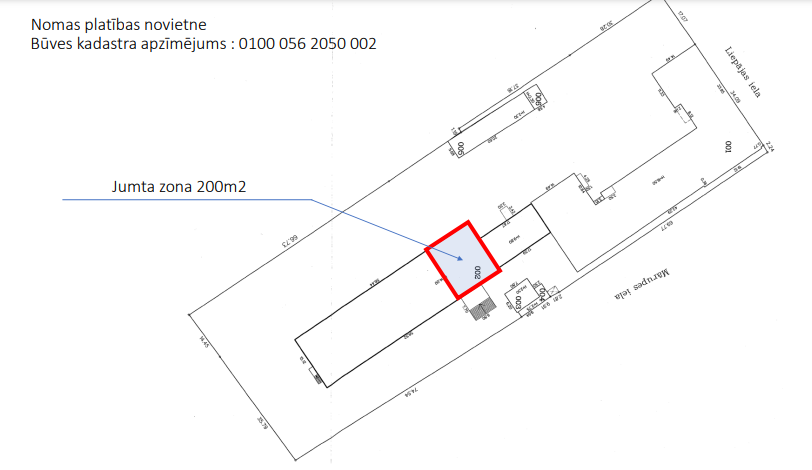 Nomas objekta adrese / kadastra numurs / kadastra apzīmējumsNomas objekta raksturojums Nomas objekta platībaNomas termiņšNomas objekta iznomāšanas mērķisMārupes iela 17 k-2, Rīga, LV-1002, kadastra Nr.0100 056 2050, būves kadastra apzīmējums 01000802021006 Dienesta viesnīcas 5.stāvīgas ēkas jumts. Siltināts plakanais bitumena seguma jumts200 kv.m5 (pieci) gadiInženierstruktūru izbūvei un elektronisko sakaru tīkla aprīkojuma izvietošanai un uzglabāšanaiPIETEIKUMS DALĪBAIRSU PIEDEROŠĀ NEKUSTAMĀ ĪPAŠUMAMĀRUPES IELĀ 17 K-2, RĪGĀ, LV-1002, KADASTRA NUMURS 01000562050, ĒKAS ĀRĒJĀS DAĻAS (JUMTA PLATĪBAS) IZNOMĀŠANAS IZSOLĒPieteikuma aizpildīšanas vietaDatumsPIETEIKUMA ADRESĀTS (IZNOMĀTĀJS):NosaukumsRīgas Stradiņa universitāteReģistrācijas numurs90000013771Juridiskā adreseDzirciema iela 16, Rīga, LV-1007PIETEIKUMA IESNIEDZĒJS (NOMAS TIESĪBU PRETENDENTS):Vārds, uzvārds vai nosaukumsPersonas kods vai reģistrācijas numursDeklarētā vai juridiskā adreseFaktiskā adrese, ja tā atšķiras no deklarētās vai juridiskās adresesPersona, kas paraksta Pieteikumu iesniedzēja vārdā – vārds, uzvārdsPersonas, kas paraksta Pieteikumu Iesniedzēja vārdā, pārstāvību /paraksta tiesību apliecinošs dokumentsKontaktpersona, tālruņa numurs, elektroniskā pasta adrese, oficiālā elektroniskā adrese, ja ir aktivizēts tās kontsBanka, Konta numursIZNOMĀJAMAIS NOMAS OBJEKTS Nekustamā īpašuma atrašanās vieta (adrese)Kadastra numursPlatībaĪpašnieksRīgas Stradiņa universitāteIZNOMĀJAMĀ NOMAS OBJEKTA IZSOLES PROCESA INFORMĀCIJAIznomājamā nomas objekta izsoles datums, laiks2022.gada 08.jūnijs, plkst.13:00 Izsoles norises vietaRīgas Stradiņa universitāte, Kapseļu ielā 23, Rīgā, 1.stāva zālēIzsoles veidsrakstiskaIzsoles kārta(pirmā)NOMAS LAIKĀ PLĀNOTĀS DARBĪBAS NOMAS OBJEKTĀ (t.sk. norāda, vai un kāda veida saimniecisko darbību ir plānots veikt)Nomas termiņšPlānotās darbības Nomas objektāNomas objekta izmantošanas mērķisPIEDĀVĀTAIS NOMAS MAKSAS APMĒRSNomas maksas apmērs, EUR (bez PVN)PIETEIKUMA IESNIEDZĒJA APLIECINĀJUMI / PIEKRIŠANAS□ Ar šo apliecinu, ka ar nomas objekta iznomāšanas Izsoles noteikumiem esmu iepazinies, to saturs man ir saprotams un tiem piekrītu. □ Ar šo apliecinu savu piekrišanu tam, ka iznomātājs kā kredītinformācijas lietotājs ir tiesīgs pieprasīt un saņemt kredītinformāciju, tai skaitā ziņas par nomas tiesību pretendenta kavētajiem maksājumiem un tā kredītreitingu, no iznomātājam pieejamām datubāzēm.□  Parakstot šo pieteikumu apliecinu, ka esmu informēts (-a), ka Pieteikuma adresāts kā Datu pārzinis apstrādā Pieteikuma iesniedzēja personas datus tādā apjomā, kāds nepieciešams iznomājamā nomas objekta izsoles īstenošanai un varbūtēja nomas līguma noslēgšanai.PIELIKUMĀ: □ Pārstāvību apliecinošs dokuments□ Cits dokuments, ja attiecināms (norāda kāds)PIETEIKUMA IESNIEDZĒJA PARAKSTS UN PARAKSTA ATŠIFRĒJUMSIznomātājsRīgas Stradiņa universitāteReģ. Nr. 90000013771Dzirciema iela 16, Rīga, LV-1007Banka: A/S “Swedbank”SWIFT:  HABALV22Konts: LV02HABA0551000376050Banka: A/S “SEB banka”S.W.I.F.T. UNLALV2XKonts: LV28UNLA0050013752619_____________________________RektorsAigars Pētersons /*paraksts/NomnieksSIA „__________________”  Reģ. Nr.: PVN maksātāja reģ. Nr.:  Epasts: Tālr.: Juridiskā adrese: Banka: Konts: ___________________________AmatsVārds, Uzvārds /*paraksts/IznomātājsRīgas Stradiņa universitāteReģ. Nr. 90000013771Dzirciema iela 16, Rīga, LV-1007Banka: A/S “Swedbank”SWIFT:  HABALV22Konts: LV02HABA0551000376050Banka: A/S “SEB banka”S.W.I.F.T. UNLALV2XKonts: LV28UNLA0050013752619_____________________________RektorsAigars Pētersons /*paraksts/NomnieksSIA „__________________”  Reģ. Nr.: PVN maksātāja reģ. Nr.:  Epasts: Tālr.: Juridiskā adrese: Banka: Konts: ___________________________AmatsVārds, Uzvārds /*paraksts/